Notas Culturales C8S1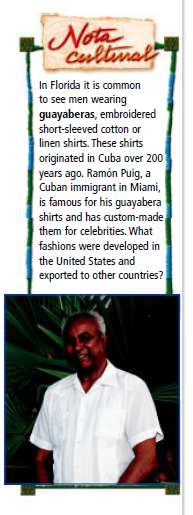 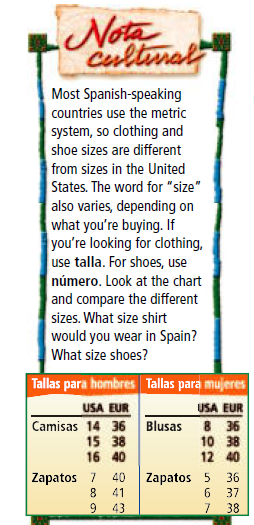 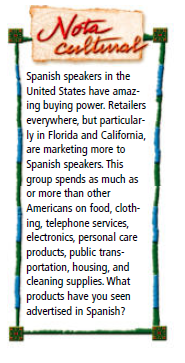 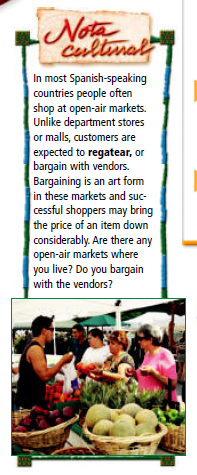 